Publicado en Sigüenza el 30/10/2018 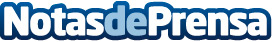 Valiosa victoria a domicilio del CD Sigüenza ante el JadraqueEl Sigüenza es octavo en la tabla clasificatoria, con siete puntos, pero con un partido menos, a ocho del líder, el CD AlmogueraDatos de contacto:Ayuntamiento de SigüenzaNota de prensa publicada en: https://www.notasdeprensa.es/valiosa-victoria-a-domicilio-del-cd-siguenza Categorias: Fútbol Castilla La Mancha Patrimonio http://www.notasdeprensa.es